Заместителю главымуниципального образованияПриморско-Ахтарский районА.Н.ЗеленскомуДокладная запискао работе Народной дружины за 3-й квартал 2020 годаАдминистрация Бородинского сельского поселения Приморско-Ахтарского района направляет информацию о работе Народной дружины за 3 квартал 2020 года.На территории сельского поселения создана Народная дружина, состоящая из 5-ти человек. На постоянной основе члены народной дружины проводили посещение лиц, состоящих на профилактических учетах по месту жительства (2 рейдовых мероприятия проверено 7 человек). Члены Народной дружины принимали активное участие в охране общественного порядка, в рейдовых мероприятиях, в ходе которых проверено 5 иностранных граждан, фактов нарушения миграционного законодательства, по выявлению преступлений и административных правонарушений совместно с представителями ОМВД России по Приморско-Ахтарскому району, в рамках реализации Закона Краснодарского края № 1539-КЗ от 21 июля 2008 года «О мерах по профилактике безнадзорности и правонарушений несовершеннолетних в Краснодарском крае» в ходе мероприятий правонарушений выявлено не было.Члены народной дружины совместно с членами «Молодежный патруль» проводили мониторинг сайтов на наличие рекламы о продаже наркосодержащих средств, а также обследование общественных мест на наличие рекламы о продаже наркотических средств, всего проведено 4 рейдовых мероприятия фактов не выявлено.В сложный период пандемии основная часть мероприятий проводится в формате онлайн.Работа народной дружины «Бородинская» по охране общественного порядка проводится в соответствии с методическими рекомендациями деятельности народных дружин в населенных пунктах Краснодарского края, разработанных управлением региональной безопасности администрации Краснодарского края во взаимодействии с ГУ МВД России по Краснодарскому краю.Глава Бородинского сельского поселенияПриморско-Ахтарского района                                                         А.В.МарченкоИсп. Г.А.Коваленко 8 (86143) 51517; 51520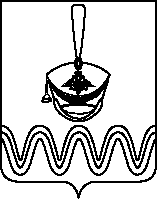 АДМИНИСТРАЦИЯ                                                  
БОРОДИНСКОГО СЕЛЬСКОГО
ПОСЕЛЕНИЯПРИМОРСКО-АХТАРСКОГО РАЙОНА Ленина ул., д. 18, станица Бородинская,Приморско-Ахтарский район, Краснодарскийкрай, 353893.тел. (86143) 5-15-20e-mail:admin-bsp@mail.ruИНН 2347011789 КПП 234701001ОГРН 105232631662425.09.2020 г. № 810на № _______ от _________